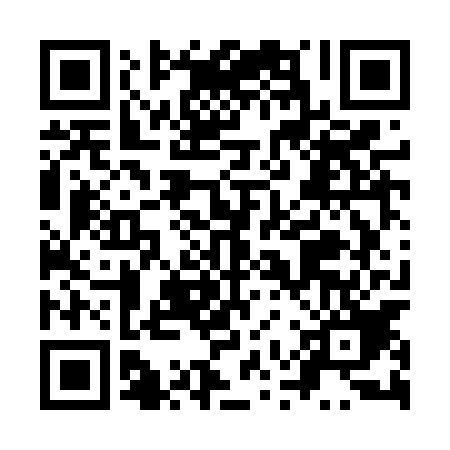 Ramadan times for Szlachta, PolandMon 11 Mar 2024 - Wed 10 Apr 2024High Latitude Method: Angle Based RulePrayer Calculation Method: Muslim World LeagueAsar Calculation Method: HanafiPrayer times provided by https://www.salahtimes.comDateDayFajrSuhurSunriseDhuhrAsrIftarMaghribIsha11Mon4:134:136:1111:573:465:455:457:3612Tue4:114:116:0911:573:485:475:477:3813Wed4:084:086:0611:573:505:495:497:4014Thu4:054:056:0411:573:515:505:507:4215Fri4:034:036:0111:563:535:525:527:4416Sat4:004:005:5911:563:545:545:547:4617Sun3:573:575:5711:563:565:565:567:4818Mon3:543:545:5411:553:575:585:587:5019Tue3:523:525:5211:553:596:006:007:5320Wed3:493:495:4911:554:006:026:027:5521Thu3:463:465:4711:554:026:046:047:5722Fri3:433:435:4411:544:036:056:057:5923Sat3:403:405:4211:544:056:076:078:0224Sun3:373:375:3911:544:066:096:098:0425Mon3:343:345:3711:534:086:116:118:0626Tue3:313:315:3411:534:096:136:138:0827Wed3:283:285:3211:534:106:156:158:1128Thu3:253:255:3011:524:126:176:178:1329Fri3:223:225:2711:524:136:186:188:1530Sat3:193:195:2511:524:156:206:208:1831Sun4:164:166:2212:525:167:227:229:201Mon4:134:136:2012:515:177:247:249:232Tue4:104:106:1712:515:197:267:269:253Wed4:074:076:1512:515:207:287:289:284Thu4:044:046:1212:505:217:297:299:305Fri4:004:006:1012:505:237:317:319:336Sat3:573:576:0812:505:247:337:339:357Sun3:543:546:0512:505:257:357:359:388Mon3:503:506:0312:495:277:377:379:419Tue3:473:476:0012:495:287:397:399:4310Wed3:443:445:5812:495:297:407:409:46